Завдання з математики ІІ етапу Всеукраїнського конкурсу-захисту науково-дослідницьких робіт учнів-членів МАН України 2014-2015 н.р.10 клас1. (1б) Яке з наведених рівнянь має корені?А)           Б)          В)                    Г)                     Д) 2. (1б) Чому дорівнює найбільший розв’язок нерівності                                                 А) -2                Б) -1                   В)                     Г)                  Д) 3.  (1б) У результаті яких послідовних перетворень із графіка функції   можна отримати графік функції  ?А) стиском до осі Оу удвічі й паралельним перенесенням ліворуч на 6 одиниць;Б) розтягом від осі Оу удвічі й паралельним перенесенням ліворуч на 6 одиниць;В) стиском до осі Оу удвічі й паралельним перенесенням ліворуч на 3 одиниць;Г) стиском до осі Оу удвічі й паралельним перенесенням праворуч на 3 одиниць;Д) розтягом від осі Оу удвічі й паралельним перенесенням ліворуч на 3 одиниць.4. (1б) Точки А, В, С такі, що АВ=1см, ВС=2см, АС=3см. Скільки існує площин, які містять точки А, В, С?А) жодної                Б) одна                   В) дві                   Г) три                 Д) 5. (1б) Дано зображення трикутної піраміди РАВС, де К, М, і N – середини ребер ВС, РВ і АВ відповідно. Укажіть серед наведених нижче площин площину, яка паралельна КN: 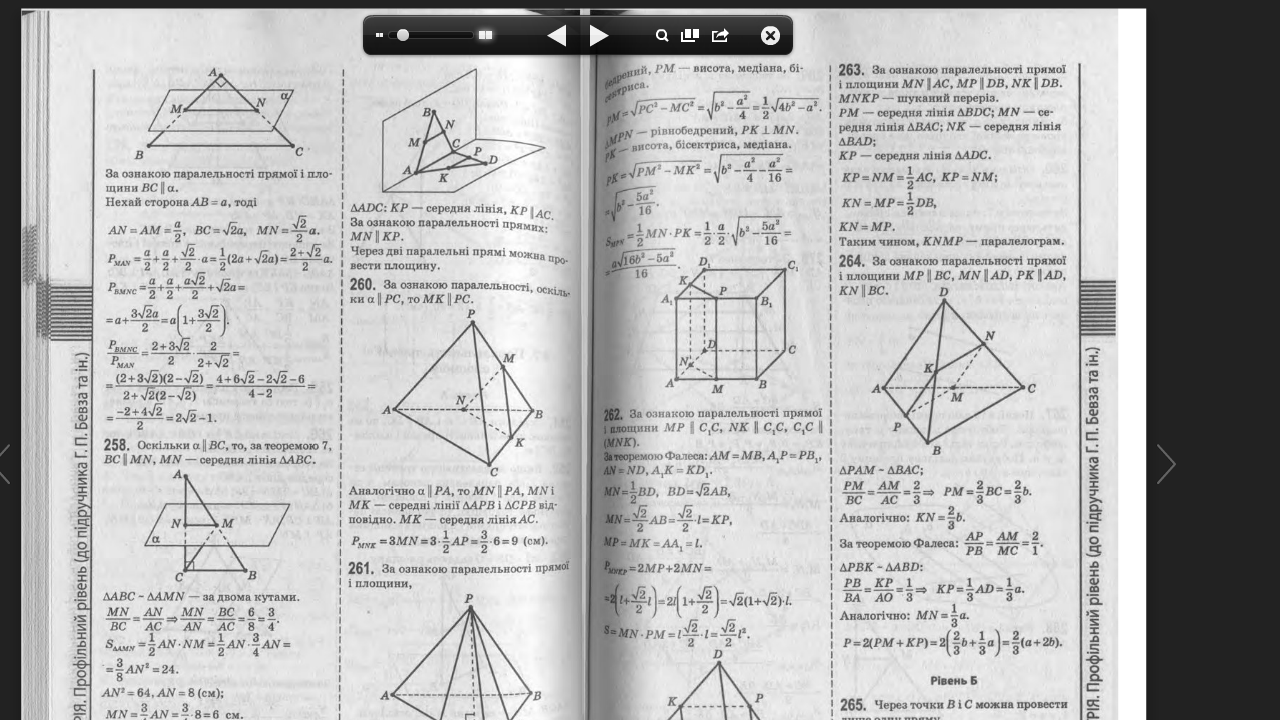 А) (АВР)             Б) (КМN)       В)  (ВСР)        Г)(АВС)         Д) (РАС)6. (2б) Знайдіть область визначення функції  .7. (2б) Відрізок АВ не перетинає площину α, С – середина відрізка АВ. Через точки А, В, С проведено паралельні прямі, які перетинають площину α відповідно в точках. Знайдіть СС1, якщо АА1=2см, ВВ1=4см.8. (3б) Обчисліть значення виразу .9. (4б) Розв’язати систему рівнянь 10. (5б) Розв’язати рівняння |x-|4-x||-2x=4.11. (6б) Через точки К і Q, які лежать на колі, проведено дотичні до даного кола. На хорді КQ вибрали точку R і через неї провели пряму, яка перетинає дотичні в точках М і Р відповідно. Довести, що .12. (6б) Розв’яжіть нерівність Завдання з математики ІІ етапу Всеукраїнського конкурсу-захисту науково-дослідницьких робіт учнів-членів МАН України 2014-2015 н.р.9 клас1. (1б) Як треба перенести паралельно графік функції , щоб отримати графік функції  ?А) на 4 одиниці вгору                                 Б) на 4 одиниці вниз   В)  на 4 одиниці вправо                              Г) на 4 одиниці вліво            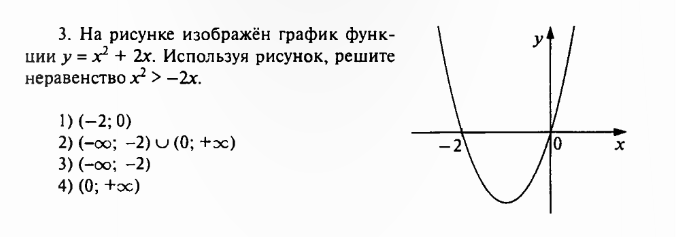 2. (1б) На рисунку зображено графік функції . Укажіть розв’язок нерівності .А) (-2; 0)            Б)        В)    Г)                    3.  (1б) Яка з прямих не має спільних точок з параболою  ?А)                    Б)                    В)                     Г)  4. (1б) У трикутнику АВС АС=, ∠ А=300, ∠ В=450. Знайдіть довжину сторони ВС.А) 8см                      Б) 4см                         В)   см                   Г)  см                5. (1б) Укажіть хибне твердження:А) синуси суміжних кутів рівні;Б) косинуси нерівних суміжних кутів є протилежними числами;В) якщо синуси двох кутів рівні, то кути рівні;Г) косинуси вертикальних кутів рівні.6. (2б) При якому значенні п графік функції  проходить через точку А(-2; 6) ?7. (2б) Скільки сторін має правильний многокутник, кожний із внутрішніх кутів якого дорівнює 1350?8. (3б) Розв’язати систему нерівностей 9. (4б) Катер проходить 66км за течією річки і 54км проти течії за 6 годин. Цей катер проходить 44км за течією на 3год швидше, ніж 90км проти течії. Знайдіть власну швидкість катера і швидкість течії. 10. (5б) Побудуйте графік функції .11. (6б) Записати рівняння прямих, які проходять через точку С(3; 2) і рівновіддалених від точок А(2; -3) і В(5; 3).12. (6б) Знайдіть розв’язки нерівності залежно від значення параметра а.Завдання з математики ІІ етапу Всеукраїнського конкурсу-захисту науково-дослідницьких робіт учнів-членів МАН України 2014-2015 н.р.11 клас1. (1б) Укажіть правильну нерівність: А)     Б)        В)       Г)    Д) 2. (1б) укажіть рівняння дотичної, проведеної до графіка функції  у точці з абсцисою х0=1, якщо .А)                Б)                В)      Г)                   Д) 3.  (1б) Розв’яжіть рівняння .А) -2                      Б) -1                        В)                      Г)                  Д) 4. (1б) Знайдіть координати точки, відносно якої симетричні точки К(-3; 8; 7) і М(-9; 6; 1)А) (-6; 7; 4)          Б) (-12; 14; 8)        В) (0; 0; 0)         Г) (3; 1; 3)         Д(6; 2; 6)5. (1б) Кут між твірною і площиною основи конуса дорівнює 600, висота конуса дорівнює  см. Знайдіть твірну конуса.А) 18см             Б) 13,5см               В)   см            Г)  см        Д) 10,5см                     6. (2б) Обчисліть значення виразу 7. (2б) У прямокутному паралелепіпеду АВСА1В1С11 А=24см, С=5см, АА1=10см. Чому дорівнює площа прямокутника А1В1С8. (3б) Чому дорівнює найбільше значення функції , на проміжку [1; 3].9. (4б) Розв’язати систему рівнянь 10. (5б) Побудуйте графік функції .11. (6б) Основою чотирикутної піраміди РАВС є квадрат АВС. Ребро ВР перпендикулярне до площини основи піраміди. Точка К – середина ребра РС. Площина ВК утворює з площиною основи піраміди кут α. Знайдіть площу трикутника ВК, якщо довжина ребра ВР дорівнює h.12. (6б) Розв’яжіть нерівність 